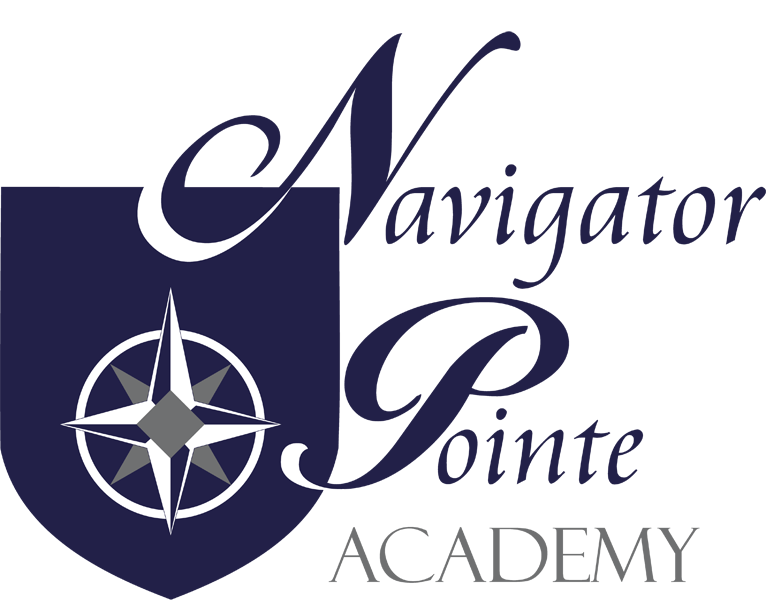 Governing Board Meeting6844 South Navigator DriveWest Jordan, UtahGoverning Board Meeting6844 South Navigator DriveWest Jordan UtahThursday, December 14th 2017Kristi Anderson, Chair; Barbara Manning; Troy Backus; Steve Rowley; Adrianne JonesJudy Farris Director I    Call to Order/Welcome 6:07  Welcome Troy Backus as new board member.II    Public Comment: noneIII   Governance            A    Board Governance Training by Barbara Manning Bylaws Articles 1-4                        Next Training by Kristi Anderson Articles 5-9            B   Monthly Board Meeting Minutes ApprovalBarbara moved to approve the November 2017 board meeting minutes as amended. 2nd by Steve Rowley                        Roll Call: Troy: abstain; Barbara: yes; Kristi: yes; Steve: yes; Adrianne: yes            C    Board Meeting Responsibilities and Committee Assignments                        1	Barbara moved to put Steve Rowley in as Treasurer.  2nd by Troy    	Roll Call: Troy: yes; Barbara: yes; Kristi: yes; Steve: yes; Adrianne: yes2	Troy moved to put Adrianne Jones as Vice Chair.  2nd by SteveRoll Call: Troy: yes; Barbara: yes; Kristi: yes; Steve: yes; Adrianne: yes3	Chair: Kristi; Secretary: Barbara; Vice Chair: Adrianne; Treasurer: Steve4	Finance Committee:  Rich Eccles, Kristi Anderson, and Steve Rowley5	Audit Committee: Rich Eccles, Kristi Anderson, Steve Rowley, and Jennifer Elgan                        6	Auditorium Committee: Will be headed by Troy Bakcus            D   Data Governance Documents1               NPA Information Technology Security Policy RevisionSteve moved to approve the NPA Information Technology Security Policy as amended contingent on the revision of 3.4.2.1.  2nd by BarbaraRoll Call: Troy: yes; Barbara: yes; Kristi: yes; Steve: yes; Adrianne: yes2                NPA Information Technology Security Plan RevisionBarbara moved to approve the NPA Information Technology Security Plan as amended contingent on the revision of section 9.   2nd by Troy.Roll Call: Troy: yes; Barbara: yes; Kristi: yes; Steve: yes; Adrianne: yes3               NPA Data Security Privacy Fundamentals Training PolicyTroy moved to approve the Security Privacy Fundamentals Training Policy contingent upon it coinciding with what is in the NPA Data Governance Plan.  2nd by BarbaraRoll Call: Troy: yes; Barbara: yes; Kristi: yes; Steve: yes; Adrianne: yes4               NPA Data Governance PlanBarbara moved to approve the Data Governance Plan as amended. 2nd by Steve.Roll Call: Troy: yes; Barbara: yes; Kristi: yes; Steve: yes; Adrianne: yes            E   LEA Specific License Approval                 	Barbara moved to approve the application for Mrs. Casdorph to receive an LEA Specific Level 1 Secondary English license  2nd by Steve.Roll Call: Troy: yes; Barbara: yes; Kristi: yes; Steve: yes; Adrianne: yes	IV   Director’s ReportA.      Enrollment:  Getting ready to roll out the first day back from winter break.  Lottery will be in FebruaryB.      Volunteerism:  Looking good and lots of opportunities for volunteering next week.C.      Student Achievement:  In the middle of DIBELS for K-3. 2nd Round of grammar and writing benchmarksSAGE scores will be available on Compass soon.V   Next Meeting Schedule:  January 18th 6PMVI Adjourn: 7:29Adrianne moved to Adjourn at 7:29.  2nd by BarbaraRoll Call: Troy: yes; Barbara: yes; Kristi: yes; Steve: yes; Adrianne: yes